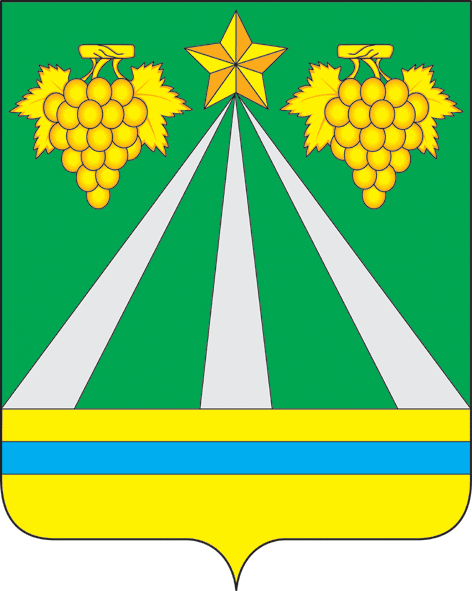 АДМИНИСТРАЦИЯ МУНИЦИПАЛЬНОГО ОБРАЗОВАНИЯ КРЫМСКИЙ РАЙОНПОСТАНОВЛЕНИЕот 23.09.2021	№ 2816город КрымскО  внесении изменений в постановление администрации муниципального    образования Крымский  район от 22 августа 2017 года № 1469 «О создании  комиссии  по защите прав несовершеннолетних (опекунский совет) при администрации муниципального образования Крымский район»           В связи с кадровыми изменениями,  п о с т а н о в л я ю:          1. Внести в постановление администрации муниципального    образования Крымский  район от 22 августа 2017 года  № 1469 «О создании  комиссии  по защите прав несовершеннолетних (опекунский совет) при администрации муниципального образования Крымский район» изменения, изложив приложение № 2 «Состав комиссии  по защите прав несовершеннолетних (опекунский совет) при администрации муниципального образования Крымский район» в новой редакции (приложение).          2. Отделу по взаимодействию со СМИ администрации муниципального образования Крымский район (Безовчук) разместить настоящее постановление на официальном сайте администрации муниципального образования Крымский район в сети Интернет.              3. Постановление администрации муниципального образования Крымский район от 17 мая 2021 года № 1134 «О внесении изменений в постановление администрации муниципального образования Крымский район от 22 августа                 2017 года № 1469 «О создании комиссии по защите прав несовершеннолетних (опекунский совет) при администрации муниципального образования Крымский район»  признать утратившим силу.                                              4. Постановление вступает в силу со дня подписания.Первый заместитель главы муниципальногообразования Крымский район                                                                       В.Н.Черник       Состав комиссии по защите прав несовершеннолетних (опекунский  совет) при  администрации муниципального образования Крымский районИсполняющий обязанности начальника управления по вопросам семьи и детства администрации                                                                                       С.В.Зинченко   ПРИЛОЖЕНИЕк постановлению администрациимуниципального образования Крымский район От 23.09.2021 № 2816Прудников П.А.- заместитель главы муниципального образования  Крымский район, председатель комиссииАрсёнова Н.В.- начальник  управления по вопросам семьи и детства администрации муниципального образования Крымский район, заместитель председателя комиссииРябченко Е.А.- ведущий специалист отдела профилактики управления по вопросам семьи и детства администрации муниципального образования Крымский район, секретарькомиссии              Члены комиссии:Бабокин Ю.Е.- помощник уполномоченного по правам ребенка в Краснодарском крае по Крымскому району (по согласованию)Еременко Н.Г. - заместитель руководителя  ГКУ КК «Центр занятости  населения Крымского района» (по согласованию)Закралевская Т.Т.         Зинченко С.В.Калюжная С.Ю.Махновская В.И.- исполняющий обязанности руководителя государственного казенного учреждения Краснодарского края – управление социальной защиты населения в Крымском районе (по согласованию) - начальник отдела профилактики управления по вопросам семьи и детства администрации муниципального образования Крымский район- председатель клуба замещающих родителей «Берегиня» (по согласованию)- главный специалист обособленного подразделения отдела работы с приемными семьями ГКУ КК «Краевой методический центр» в муниципальном образовании Крымский район (по согласованию)Митрофанова М.А.- главный специалист управления образования администрации муниципального образования Крымский районМовчан Н.П.Ольденбургер Т.В.- начальник отдела по делам несовершеннолетних  администрации муниципального образования Крымский район- главный специалист правового управления администрации муниципального образования Крымский районПлошник Н.В.- директор ГОУ СПО  КК  «Крымский     индустриально –строительный    техникум»  (по согласованию)  Рабова Е.В.Химчук О.С.- заместитель главного врача по детству и родовспоможению ГБУЗ «Крымская центральная районная больница» министерства здравоохранения Краснодарского края  (по согласованию)- начальник отдела опеки и попечительства управления по вопросам семьи и детства администрации муниципального образования Крымский район